整全的宣教使命第一讲 宣教新趋势南半球成为基督教中心全球城市化整全宣教职场宣教南半球成为基督教中心半数以上的基督徒住在南半球信徒人数比例基督教的新面孔南半球已取缔西方国家成为宣教的新力军宣教中国 2030中国的家庭教会要在2030年前，差派二万宣教士通过“一带，一路”将福音传到中，非，欧。全球城市化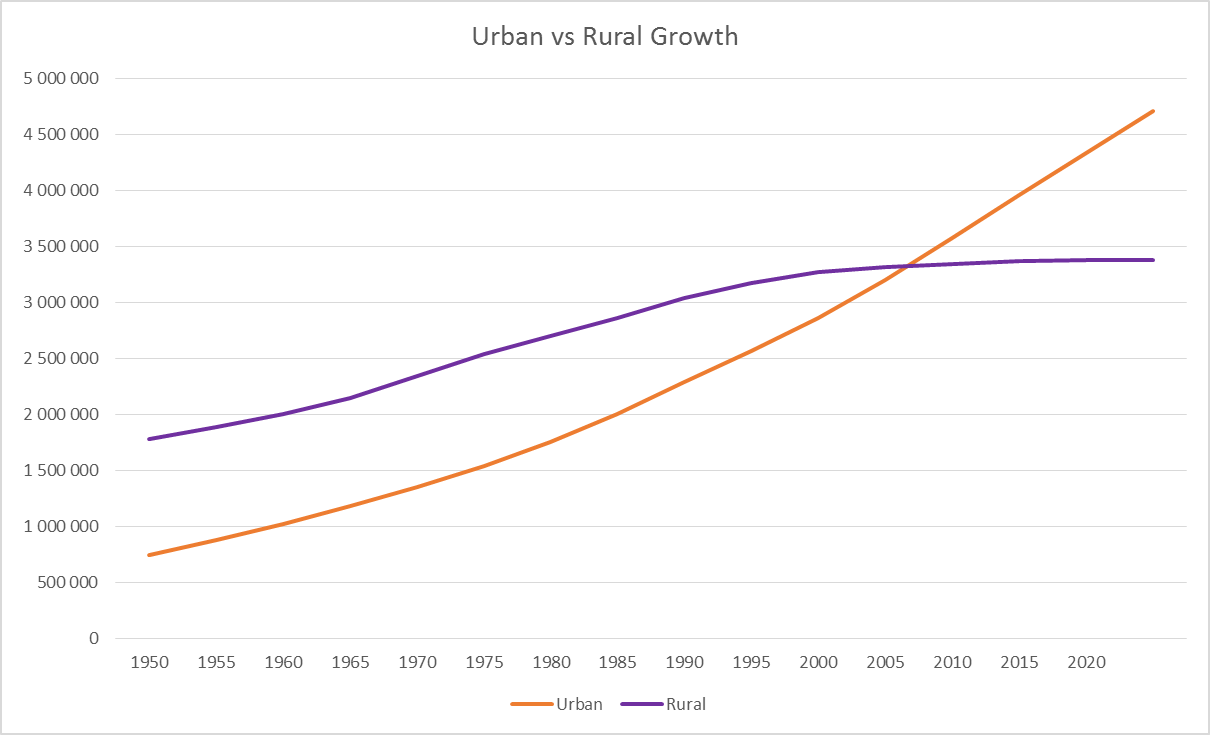 全球城市化里的宣教契机散居群体难民民工群体留学生整全宣教整体教会 =》将完整的福音 =》带给整个世界整全的宣教使命整全的宣教使命，融合我们的言语与行动来宣扬主耶稣基督拯救整个堕落世界的福音。通过我们的言语，我们分享神在耶稣基督里提供的爱和救赎，并邀请人们通过接受新生命的礼物来响应主的爱。通过我们的行动，我们使用商业，农业，医疗，教育，经济，心理辅导，心灵关怀等项目，带来人们，社群和所有上帝创造物的医治和转化。职场宣教每行每业出宣教士营商宣教第二讲 整全宣教（圣经篇）教会从三一神而来的使命教会是生命之河源于祭坛的河越流越旺的河向外伸展的河教会是转化生命的器皿多结果子医治心灵起死回生教会的使命来自三一上帝天父的工作：创造神的创造甚好（创1）失乐园（创3）与神关系的破裂与自我关系的破裂与人关系的破裂与大地关系的破裂基督的使命与工作：拯救与重建重建人与神的关系（林后5:17-21）重建人的自我形象以及价值观（罗5:6-8，罗12:3-8；林前12:12-27；弗4:11-12，15-16）重建人与人的关系（弗2:11-18; 4:1-6; 加3:26-29）重建人与自然界的关系（罗8:18-23）圣灵的使命与工作：建立教会，实现上帝创造原意乐园重建的憧憬（以西结书四十七章）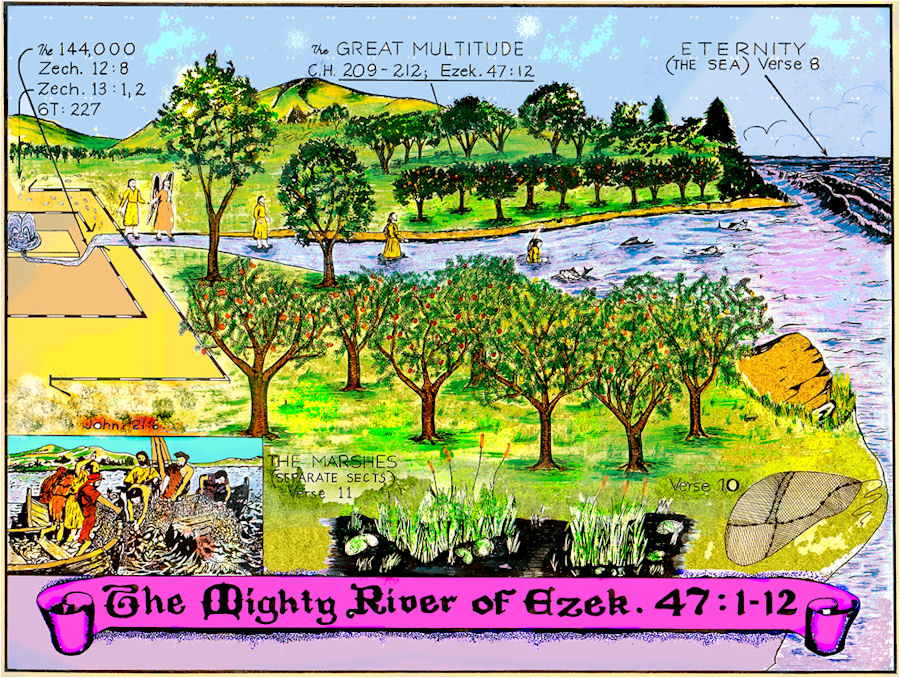 生命之河源于祭坛的河结47:1他带我回到殿门，见殿的门坎下	有水往东流出（原来殿面朝东）。这水从槛下，由殿的右边，在祭坛的南边往下流…越流越旺盛的河结 47:3 	他手拿准绳往东出去的时候，量了  一千肘，使我逿过水，水到踝子骨。 结 47:4 	他又量了一千肘，使我逿过水，水就到膝；再量了一千肘，使我逿过水，水便到腰； 结 47:5	又量了一千肘，水便成了河，使我不能逿过。因为水势涨起，成为可洑的水，不可逿的河。向外伸展的河结47:1	他带我回到殿门，见殿的门坎下有水往东流出（原来殿面朝东）。这水从槛下，由殿的右边，在祭坛的南边往下流…结47:8	他对我说：「这水往东方流去，必下到亚拉巴，直到海。所发出来的水必流入盐海，使水变甜。教会就是这道生命之河约 7:37 节期的末日，就是最大之日，耶稣站着高声说：「人若渴了，可以到我这里来喝。 约 7:38 信我的人就如经上所说：『从他腹中要流出活水的江河来。』」 约 7:39 耶稣这话是指着信他之人要受圣灵说的。那时还没有赐下圣灵来，因为耶稣尚未得着荣耀。多结果子的教会结47:12	在河这边与那边的岸上必生长各类的树木；其果可作食物，叶子不枯干，果子不断绝。每月必结新果子，因为这水是从圣所流出来的。树上的果子必作食物，叶子乃为治病。」 医治破碎生命的教会转化生命，起死回生的教会结 47:8  他对我说：「这水往东方流去，必下到亚拉巴，直到海。所发出来的水必流入盐海，使水变甜。结 47:9  这河水所到之处，凡滋生的动物都必生活，并且因这流来的水必有极多的鱼，海水也变甜了。这河水所到之处，百物都必生活。结语一）教会是生命之河源于祭坛的河越流越旺的河向外伸展的河二）教会是转化生命的器皿多结果子医治心灵起死回生启示录22章 生命河与生命树第三讲 整全宣教（实践篇）伯格理 - 中国內地会宣教士贵州石门槛整全福音在中国实践的范例办学教育医疗卫生建立医院扶困济危，帮助弱势群体孤儿院育婴院盲哑学校麻风病院养老院赈灾会移風易俗，提高妇女地位天足会灭四毒（烟，酒，嫖，赌）第四讲 宣教的取向与模式教会应有“以他人福祉为中心”的取向教会应效仿基督的三重事奉模式为人作工与人同工与人同行教会应有“以他人福祉为中心”的取向腓2:5 你们当以基督耶稣的心为心： 腓2:6 他本有神的形像，不以自己与神同等为强夺的； 腓2:7 反倒虚己，取了奴仆的形像，成为人的样式； 腓2:8 既有人的样子，就自己卑微，存心顺服，以至於死，且死在十字架上。教会应效仿基督的三重事奉模式为人作工“为人工作”源于一颗爱世人的慈心，凡事寻找邻舍的需求和福祉，并愿意为我们邻舍的益处付出，甚至牺牲自己。它体现了基督十字架牺牲的精神：神爱世人，甚至将他的独生子赐给他们，叫一切信他的，不至灭亡，反得永生与人同工“与人同工”假设解决问题需要的不仅仅是“我们”。受益人被假定有能力并义务为自己的福祉做出贡献。受益者可以而且应该成为改写他们自己故事的作者。我们的角色是帮助他们实现自我转化与人同行耶稣基督道成肉身降世为人，祂没有厌弃罪人，却选择了与人同住，同行。道成肉身的事工是“与人同行”的事工，它选择留在那个社区，成为社区的一员，表示愿意与服侍的群体同甘共苦！结语:教会应该有积极面向世界的使命感，应该有以他人福祉为中心的目标，也应该效仿基督的三重事奉模式：为人作工，与人同工，与人同行第五讲 宣教的探索走入人群，认识你的“邻舍”寻找服侍对象：步行祷告细心观察事工种类锁定服侍对象走入人群，认识你的“邻舍”宣教探索的第一步是要寻找一个上帝差派你去服侍的群体。要寻求神的旨意，不能只坐在家里等，而是要走入人群，到处看看，上帝可能就是透过这样探索的过程来赐异象和负担给你。寻找服侍对象：步行祷告探索福音对象不是逛街旅游，要注意和观察的不是旅游景点，而是要关注街道一些细节，特别是有什么特别看到的或者是什么应该看到却没有看到的。事工的需要往往是在我们所“看见”和“看不见”的东西上被“看出来”的。细心观察小区里的特色区域之间的边界被排斥或被聚集的边缘群体事工种类专业人士事工民工事工难民事工 - 全世界有7千万难民留学生事工锁定服侍对象综合收集到的资料列出资料里观察到的现象发掘每一个现象结论带出的事工可能分析宣教团队的恩赐与事工是否配口分享各位同工从圣灵而来对某群体的负担最后选择一个在未来一年里开始尝试打入的服侍群体附：宣教个案宣教个案1.你到了南美洲某大城市，某民工聚集的小区传福音，植堂。当地民工，夫妻都要拼命挣钱，每天工作10小时左右。当地公立学校只提供半天学制，孩子们只上半天课，另半天没课，但也没有家人照顾。因此，街上经常有孩子聚集，流荡。最近也有些孩子被拐带或性侵犯的个案。请问当地宣教工作可以怎样发展？2.你到了非洲落后国家。当地人民大多是挂名的天主教或基督教徒，本身很迷信，也信奉本地的偶像。他们都是农民，但近年来因山区雨水增多，下雨时雨水会冲走一部分山区田地的土壤。雨量增加增快了土壤的退化，大大影响农作物收成量，令当地农民濒临饥饿边缘。请问你会怎样开始发展宣教事工？3.你到了某西方国家的一个大学城。你的使命是要在那里向中国留学生传福音。当地的华裔留学生大概有一千人左右，华语留学生比例大概是：中国80%，香港10%，台湾5%，东南亚5%。有一个人数大概8-10人的中文查经班，由一位信了主的博士后弟兄带领。请问你会如何开始拓展宣教事工？4：你被差到中东阿联酋某国家宣教。某天接到一位在杜拜的弟兄來電，他告訴你刚接到一個同鄉的求助電話。對方說他的同鄉約有七十多人，被他們國内的中介公司，遺棄在阿布扎比一個沙漠中的營地。请问你怎样拓展相应的宣教事工？5：你到了泰缅金三角山区的一个小村（30户）宣教。村里没有一个信徒，并且村子里所有人的生计都围绕着鸦片。大部分人务农，种罂粟。某些男人参与在提炼鸦片或运输鸦片的非法工作里。不少家庭都有吸鸦片的恶习，因为鸦片商很多时不愿花钱买他们种的罂粟，而是用练成的鸦片与他们交换。因此，当地人不断活在贫穷与毒瘾的恶性循环里。请问你会怎样开始向他们宣教？年份北美+西欧信徒比例亚，非，南美信徒比例180099%1%190090%10%197950%50%201624%76%国家差派人数1美国127,0002巴西 34,0003法国 21,0004西班牙 21,0005意大利 20,0006韩国 20,0007英国 15,0008德国 14,0009印度 10,00010加拿大  8,500